Óravázlat a Szitakötő folyóirat 47. számához: Vibók Ildi: Pók-ügyÉvfolyam: 3.Tanítók: Sajben Ilona és Pásztorné Bári EmeseMűveltségi terület: vizuális nevelés, technikaTantárgyi kapcsolat: környezetismeret, etika, ének-zene, magyar irodalomÓra típusa: komplex (elemző és alkotó tevékenységre egyaránt épül)Tanítási eszközök, anyagok:tanuló:színes papír, rajzlap, olló, ragasztó, kétoldalas kiemelő ragasztó, műanyag szemek, sablon, ceruza, fekete filctoll, tűfilctanító: projektoros vetítés, Szitakötő folyóirat 47. számaMódszerek, eljárások: beszélgetés, magyarázat, irányítás, bemutatás, ismétlés, gyakorlati munka, ellenőrzés, értékelésCélok: ismeretszerzés, alkalmazás, problémamegoldás, közös munka élménye, személyiségfejlesztés, állatszeretetSzervezési formák: frontális, egyéni munkaÓra időtartama: 90 percIdőpont: 2019. szept. 25.Alapvető feladatok:a mese mondanivalójának megismerése\irodalmi élmény-szerzéskörnyezetismeretből a pókok felelevenítésevizuális emlékezet fejlesztéselényeglátó képesség fejlesztéseaz állatok szeretetére és tiszteletére neveléssaját vélemény megalkotásának és kifejezésének képessége, mások véleményének megértése, elfogadásaFejlesztési területek:szövegértésanalitikus gondolkodáskövetkeztetéskreativitásfigyelememlékezetkommunikációkreatív gondolkodásképzeletkooperáció a játéknálFelhasznált források: Szitakötő folyóirat 47. szám (Liget Műhely Alapítvány) , https://www.youtube.com/watch?v=wJygD5jr1MMVálogatás a kész művekből(Kiállítás a folyosón.)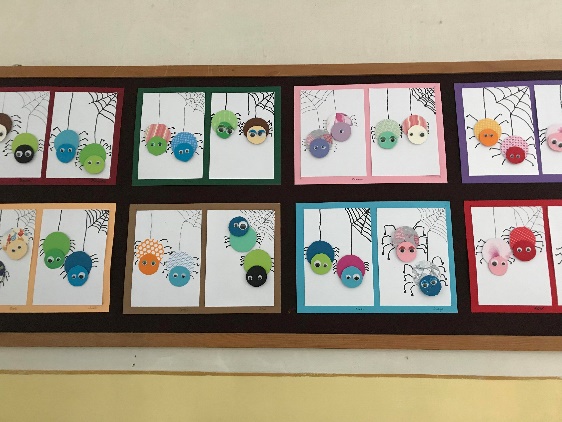 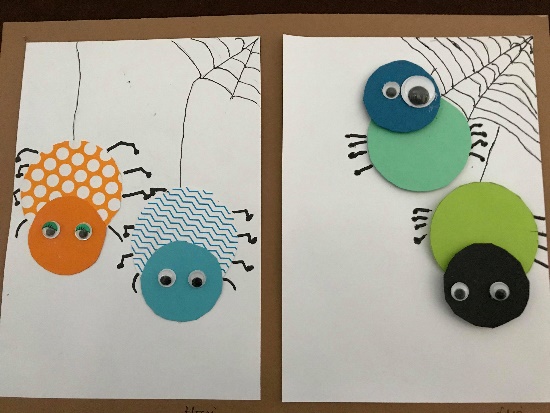 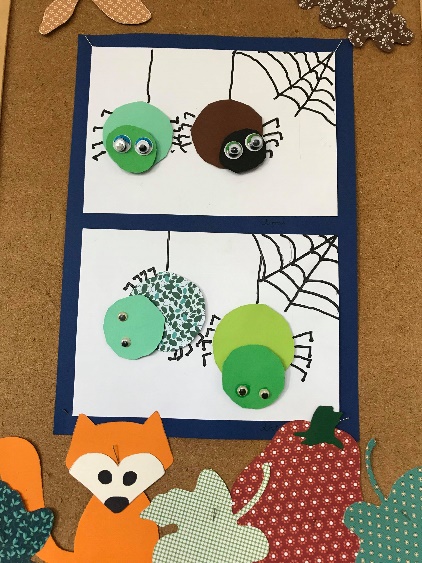 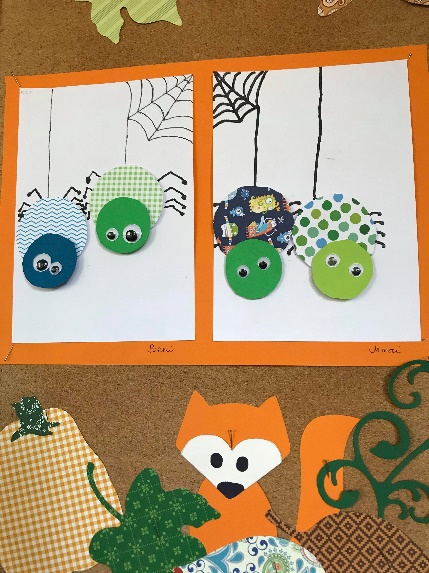 Az óra szerkezeteDidaktikai feladatokAz óra meneteIdőMódszerek, eszközök, munkaformák Jelentés, köszönésMilyen nap van ma?Október 3.Holnap mit ünneplünk?MotivációII.Elemző tananyagok feldolgozása A mese felolvasásaElőismeretek felidézése Ismeretszerzés  Célkitűzés és ráhangolódásIV. Alkotó feladat előkészítésePókok készítéseV.Az óra záró mozzanataiNapi rutinOktóber 3.Állatok világnapjaRáhangolódás a történetre.Barkochba játék: Megfejtés: pókHoztam nektek egy mesét. Hallgassátok meg!Spontán megnyilatkozások. Beszélgetés a történetről.- Miről szól?-Kinek milyen állata van otthon?-Ha nincs, milyet szeretne?-Lehet-e veszélyes állatokat tartani?-Magyarországon a pókok veszélyesek-e?-Van-e hasznuk?-Félünk-e a pókoktól?-Hova soroljuk őket? Milyen a tesfelépítésük?-Milyen állatok vedlenek? Mit jelent ez?https://www.youtube.com/watch?v=wJygD5jr1MM(Pók vedlése.)Saját pókokat fogunk készíteni, amik nem veszélyesek, hanem kedvesek, színesek, jámborak.Van egy kedves régi dalunk is egy pókocskáról. (Az Ici-pici pókfi c. dal eléneklése mozgással.)A gyerekek egyénileg dolgoznak. Pókhálót már többször rajzoltunk, nem okozott gondot.A pók testét és fejét sablonnal készítették, körberajzolták, kinyírták az általuk választott színes papírból. Előre kapható szemek kerültek a pókokra.Fekete filccel, tűfilccel dolgoznak.a) Óra végi értékelésb) A terem rendbetételeAz egyéni felszerelések tisztítása, elpakolása.Kiállítás a kész művekből.  5’5’25’3’45’7’Frontális osztálymunkaBeszélgetésTanítói közlésEgyéni és frontális munka Frontális munkaJátékTanítói bemutatásFrontális osztálymunkaBeszélgetésVitaSaját élmények elmesélése.VitaÉrvelésKözös éneklésKözös megbeszélés után egyéni munkaFrontális